Supporting InformationTable S1.  Results of a SIMPER analysis, revealing the OTUs that differentiated the early communities from the late communities, contributing at least 1% to the observed dissimilarity.  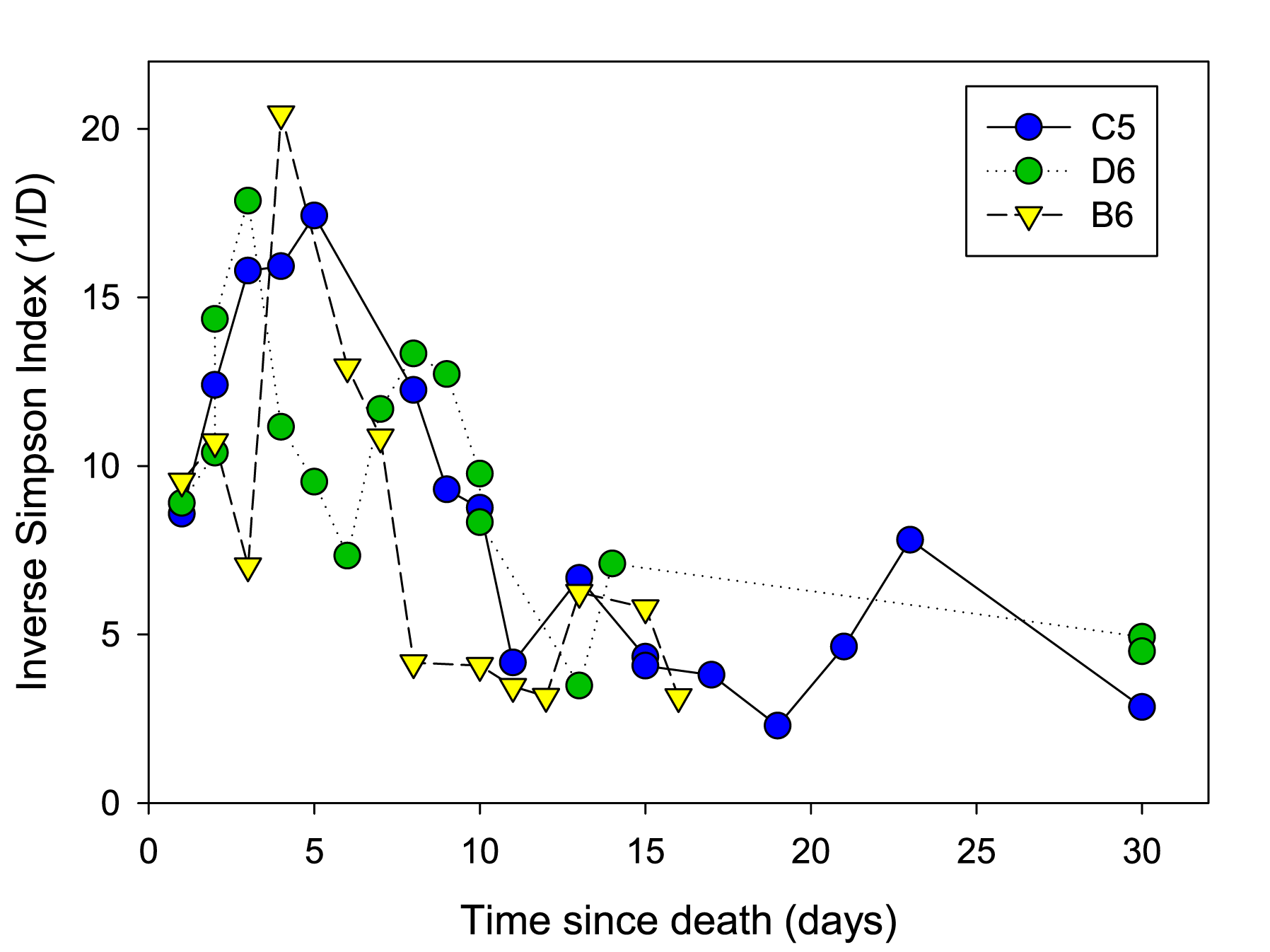 Figure S1.  Diversity (Inverse Simpson Index) of the gut bacterial communities in three cadavers.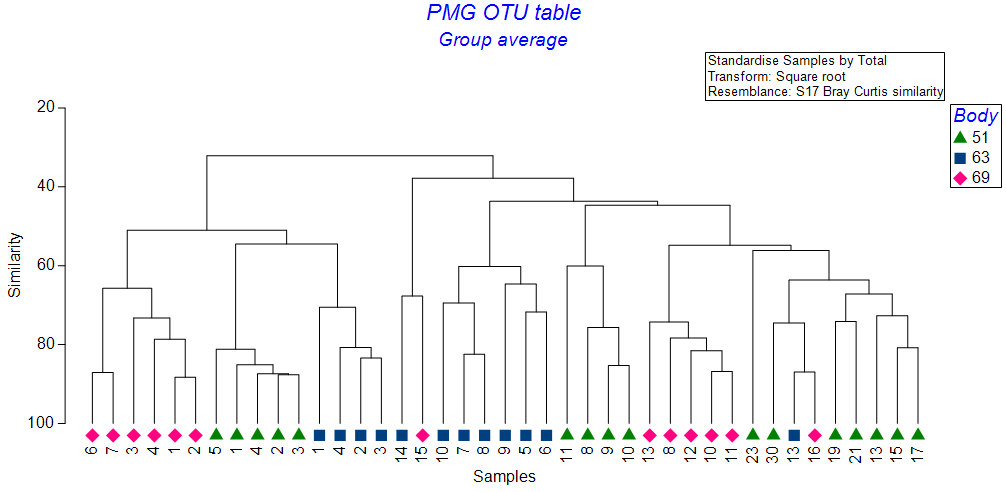 Figure S2.  Hierarchical group average clustering of Bray-Curtis similarities shows the samples split into two clusters, one corresponding to samples taken early in decay (prior to day 7) and the other to samples taken later in decay.  Symbols represent the three individuals: B6 (diamonds), C5 (triangles), D6 (squares) and numbers refer to the day postmortem.OTU PhylumOrderGenusAverage Dissimilarity% ContributionEarlyOtu004Bacteroidetes Bacteroidales Bacteroides 2.964.36Otu012Firmicutes Clostridiales Faecalibacterium 2.073.04Otu026Firmicutes Clostridiales Blautia 1.372.02Otu069Firmicutes Clostridiales Lachnospiracea incertae sedis 1.031.52Otu025Bacteroidetes Bacteroidales Parabacteroides 0.961.42Otu048Firmicutes Clostridiales Oscillibacter 0.911.34Otu042Firmicutes Selenomonadales Megasphaera 0.951.4Otu067Firmicutes Clostridiales Ruminococcus 0.861.27Otu062Firmicutes Clostridiales Clostridium XlVa 0.821.21Otu030Firmicutes Selenomonadales Acidaminococcus 0.811.2Otu071Firmicutes Clostridiales Clostridium IV 0.711.05Otu017Firmicutes Selenomonadales Phascolarctobacterium 1.21.77Otu019Proteobacteria Enterobacteriales Proteus 0.941.39Otu013Synergistetes Synergistales Cloacibacillus 1.061.56LateOtu016Firmicutes Clostridiales Clostridium sensu stricto 3.55.15Otu003Proteobacteria Xanthomonadales Ignatzschineria 2.323.42Otu015Proteobacteria Xanthomonadales Wohlfahrtiimonas 0.841.24Otu018Proteobacteria Pseudomonadales Acinetobacter 0.721.06